Творческое задание 6классЗадание 1Прихватка под горячееЗадание:Выполните прихватку согласно инструкционно-технологической карте.Материалы и инструменты: ткань гладкокрашеная (хлопок, бязь, сукно) и ватин размером 30 × 30 см; рабочая коробка или папка с инструментами и приспособлениями.Инструкционно-технологическая картаКарта пооперационного контроля по выполнению практической работы№ п/пОперации и технические условияИзображение операции1Раскроить  деталь  прихватки по предло женной выкройкеСм. лист выкройки2На выкроенной детали отметить контрольные линии и точкиСм. выкройку3Сложить 4 слоя: первый слой ватин, затем ткань лицевой стороной вверх, на него ткань лицом вниз и самый верх – снова ватин. (ткань лицевой стороной друг к другу и снизу и сверху добавить ватин).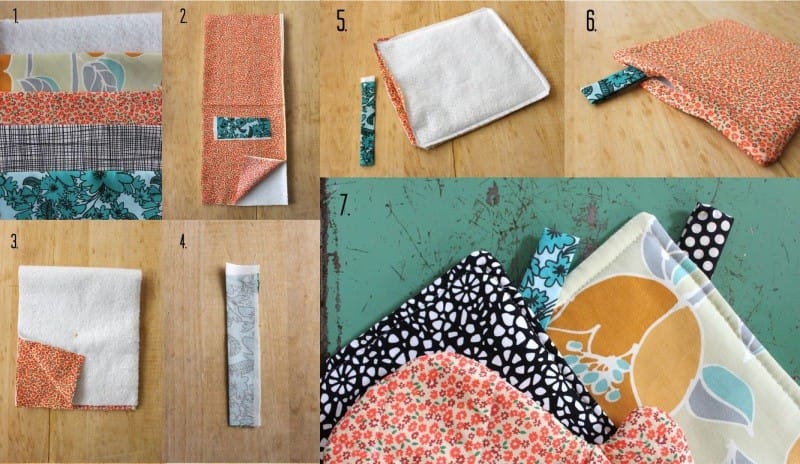 4Сложить детали прихватки по линии сгиба,  совмещая контрольные точки, сколоть булавками,  уравнивая срезы, сметать.Английские булавки, нитки, иголка, изделие.5Две заготовки сшиваются между собой с 3 сторон, при этом подкладка должна быть все так же наружу.6Прихватка выворачивается на внешнюю сторону, проглаживается.Шьется и прижшвается петелька.7Четвертая сторона сшивается.№Макси-Баллы№мальныйБаллып/пмальныйпо фактубалл1Правильная организация рабочего места,  наличие0,5Формы. Соблюдение правил безопасного труда2Соблюдение правил раскроя0,53Качество соединения деталей14Ширина шва одинакова по всей длине0,55Выполнение закрепки в начале и конце шва (0,5–0,5 0,7 см)6Качество выполнения машинной строчки17Качество влажно-тепловой обработки1Итого5 баллов